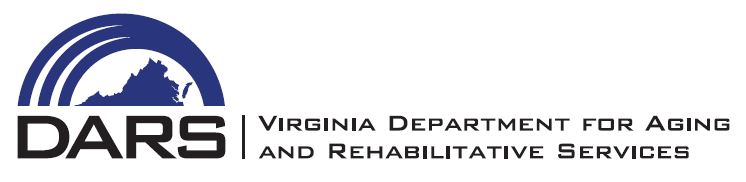 Office for Aging ServicesDivision for Community Living Monitoring InstrumentAgency Name: 	Governance and Financial Monitoring Instrument for Governmental AAAsReview Period: 10/01/2020 - Monitoring Documentation 												Submitted	Single or Agency-wide Audit Reports FY2021 and FY2022 							Yes☐  No☐	Other regulatory reports received such as Health Dept Inspection etc.						N/A☐ Yes☐ No☐	Whistleblower Policy also known as Fraud & Abuse Hotline							Yes☐	No☐	Council on Aging (COA) Bylaws											Yes☐	No☐	Signed COA Minutes FY2021, FY2022, FY2023									Yes☐	No☐	COA Membership Rosters FY2021, FY2022, FY2023 including term period					Yes☐	No☐	Agency -wide Budget Policies and Procedures									Yes☐	No☐	Latest Grant Report – Budget/Revenue/Expenses									Yes☐	No☐	Agency-wide Fiscal Policies and Procedures									Yes☐	No☐	Aging Services Fiscal Policies and Procedures									Yes☐	No☐	Aging Monthly Report (AMR) Procedures										Yes☐	No☐	Latest AMR														Yes☐	No☐	Organizational Chart												Yes☐	No☐	List of Employee Names and Job Titles										Yes☐	No☐	Agency-wide Personnel Policies and Procedures									Yes☐	No☐	Employee Fringe Benefits Leave, Health & Retirement policies		 					Yes☐  No☐	Eight (8) Personnel Files that included Aging Services Director and staff						Yes☐	No☐	Provide the following records from these 8 personnel files:Job application form											Yes☐	No☐	Offer Letter												Yes☐	No☐	Background Check											Yes☐	No☐	Performance Evaluations for the past 2 years								Yes☐	No☐	Payroll status change form and										Yes☐	No☐	Position description											Yes☐	No☐	Copy of the Aging Services Director employment contract							N/A☐ Yes☐ No☐	Agency-wide Employee Classification and Salary/Pay Plan 							Yes☐	No☐Current employee salaries/wages within Aging Services								Yes☐	No☐Monitoring Documentation												SubmittedAgency-wide Credit Card Policies											Yes☐  No☐Credit Card Small Recent Month’s Business Credit Card Reconciliation with the following support:Credit card statement											Yes☐  No☐Approval to make purchase -requisition, purchase order, credit card purchase log, contract		Yes☐  No☐Sales receipts and invoices										Yes☐  No☐Packing slips, receiving reports										N/A☐ Yes☐ No☐Payment voucher or check request form authorizing payment						Yes☐  No☐Check stub or other documentation evidencing payment 						Yes☐  No☐Check Out and In Credit Log for unassigned credit cards						N/A☐ Yes☐ No☐User agreements for cardholders										Yes☐  No☐Agency Services Inventory list of credit cards, authorization limits, and cardholders				Yes☐  No☐Agency-wide Travel Policies and Procedures									Yes☐  No☐Travel Authorization Form												Yes☐  No☐Travel Expense Reimbursement & Mileage Forms									Yes☐  No☐Travel Policies and Procedures for the Aging Services								N/A☐ Yes☐ No☐Five (5) Mileage Reimbursements for Aging Services staffInclude the following support: Applicable sales receipts											Yes☐  No☐Evidence the reimbursement request was paid								Yes☐  No☐Five (5) Overnight out of town Travel Expenses for Aging Services Director and staffInclude the following support:Travel pre-authorization form										Yes☐	No☐Travel expense reimbursement form									Yes☐	No☐Conference/meeting agenda										Yes☐	No☐Registration fee receipts											Yes☐	No☐Hotel receipts												Yes☐	No☐Transportation receipts (shuttle, cab, rental car)								Yes☐	No☐Meal receipts												N/A☐Yes☐ No☐Mileage/fuel/airfare receipts										Yes☐	No☐Revenue Collection Policies and Procedures for Senior Centers							Yes☐	No☐Senior Center Revenue Collection Logs (2 days)									Yes☐	No☐Agency-wide non-capitalized and capitalized property & equipment policies and procedures			Yes☐	No☐Monitoring Documentation 												 SubmittedAging Services request to use DARS funds to purchase property & equipment >$5,000 ormake capital improvements												N/A☐ Yes☐ No☐Approval from DARS to make >$5,000 purchases or capital improvements					N/A☐ Yes☐ No☐ Agency Services Fixed Asset Inventory Listing									N/A☐ Yes☐ No☐Evidence physical inventory of equipment funded by DARS is done annually 					N/A☐ Yes☐ No☐3B and 3E Expenditure Report that includes employee wages for 10/1/2020 – current month			Yes☐  No☐Sampled program expenditures should include the following types of supporting documentation:Contracts or purchase orders/requisitions, invoices and sales receipts, packing slips/receiving reports,Employee timesheets and compensation rate, Indirect cost allocation formula,Payment voucher or check request form authorizing payment, andCheck stub or other documentation evidencing payment, etc.Document Submission Date: Completed by: I. ENTRANCE MEETING											DATE: _______________________NAME						POSITION TITLE					AGENCYCOMMENTS:II. ADMINISTRATIVE REVIEWReference Guides: 2020 DARS Area Plan Contract, 10.4 Audit;Was a single or agency-wide audit completed within 9 months of the agency’s fiscal year end?				Yes☐	No☐Was DARS provided with a copy of the audited financial statements forFY2021?														Yes☐	No☐FY2022?														Yes☐	No☐Were findings related to Aging Services identified in the audit report?								Yes☐	No☐Was Agency Services audited or monitored/examined by any other regulatory entities in the past 2 years?			Yes☐	No☐Were findings related to Aging Services identified in these other regulatory reports?				Yes☐	No☐If so, provide details.Has the agency been involved in recent legal litigation, insurance claims, etc.?							Yes☐	No☐Who/what department can provide details?Reference Guides: 2020 DARS Area Plan Contract, 3.33 Whistleblower or Fraud, Waste and Abuse Policy;Does the agency have a whistleblower policy?											Yes☐	No☐Is the whistleblower policy posted in a common area frequented by agency personnel?					Yes☐	No☐Where is the whistleblower policy posted?Is the whistleblower policy documented in the Personnel Manual/Employee Handbook?					Yes☐	No☐III. ADVISORY COUNCIL MEETINGSReference Guides:  2020 DARS Area Plan Contract, 3.1 Advisory Council;Board & Advisory Council Handbook for Virginia’s AAA, Section VI. Advisory Council Bylaws, page 14Do the Council on Aging (COA) By-Laws address the following?Review of the Area Plan												Yes☐	No☐Frequency of meetings												Yes☐	No☐Council composition/representation											Yes☐	No☐Number of members													Yes☐	No☐Quorum requirements													Yes☐	No☐Length of term members serve											Yes☐	No☐Election of officers													Yes☐	No☐Length of time officers serve												Yes☐	No☐Amendments														Yes☐	No☐Preparation of minutes/recording secretary										Yes☐	No☐Holding at least one Public Hearing 											Yes☐	No☐FOIA															Yes☐	No☐Do the COA Meeting Minutes address the following?Review of the Area Plan Budget											Yes☐	No☐Periodic review of the By-Laws											Yes☐	No☐Reappointment of council members											N/A☐ Yes☐	No☐Election of officers													Yes☐	No☐Changes/Amending the By-Laws											Yes☐	No☐Council member Attendance/Absences										Yes☐	No☐Are the Meeting Minutes approved by an officer of the COA?									Yes☐	No☐Is the COA officer’s approval of the minutes supported with aSignature?														Yes☐	No☐Date?															Yes☐	No☐Are the COA Meeting Minutes prepared by the Council Secretary?								Yes☐	No☐If not, who prepares the minutes for the COA?Is the preparer of the COA minutes acknowledged with aSignature?														Yes☐	No☐Date?															Yes☐	No☐Questions about COA Minutes should be addressed with whom?Does the COA meet at least quarterly?												Yes☐	No☐Have the COA By-Laws been amended?												Yes☐	No☐IV. BUDGET MAINTENANCE, REPORTING AND TRACKING PROCESSReference Guide:  DARS-OAS Grants Management Manual, Budgets pages 10, 21, 48; Fund Accounting page 21Does the agency have budget policies and procedures for tracking revenue and expenditures funded by DARS? 		Yes☐	No☐How does the agency track its budget, revenue and expenditures? What accounting software is utilized for the budget and the revenue and expenditures?Are revenues and expenses identified by the funding source?									Yes☐	No☐Reference Guide:  2020 DARS Area Plan Contract, 10.2 Modification to ContractWere there requests to modify the FY2022 budget?										Yes☐	No☐If so, was the budget modification approved by DARS?										Yes☐	No☐V. FISCAL MANUAL AND AGING MONTHLY REPORT (AMR) PDESK-TOP PROCEDURESReference Guides:  2020 DARS Area Plan Contract, 3.13 Financial Policy Manual, 3.14 Financial Desk Procedures, 3.25.1 Aging Monthly Report))Does the agency have fiscal policies and procedures?										Yes☐	No☐Does the agency have internal departmental fiscal policies and procedures?							Yes☐	No☐Are the fiscal policies current and do they adequately address the financial internal controls?					Yes☐	No☐Are the aforementioned fiscal policies periodically reviewed by the agency?							Yes☐	No☐Has Aging Service developed written procedures on how to prepare the DARS AMR Report?					Yes☐	No☐Are the AMR Reports submitted timely to DARS by the 12th of the following month?						Yes☐	No☐Questions about the AMR Report should be addressed with whom?Is the AMR prepared on an accrual basis?											Yes☐	No☐VI. PERSONNEL POLICIES/PERSONNEL FILE REVIEW(Reference:  2020 DARS Area Plan Contract, 3.19 Personnel, 3.12 Criminal Background Checks)Does the agency have personnel policies and procedures?									Yes☐	No☐Does the agency have internal departmental personnel policies and procedures?						N/A☐ Yes☐ No☐Are the personnel policies up to date and complete?										Yes☐	No☐Are the personnel policies periodically reviewed?										Yes☐	No☐Is the Aging Services Director subject to the personnel policies?								Yes☐	No☐Is the Aging Service Director on a contract?											Yes☐	No☐Does the Aging Services Director receive an annual documented performance evaluation?					Yes☐	No☐Are Aging Services staff evaluated by their supervisor on an annual basis?							Yes☐	No☐Is the evaluation of staff documented in the Personnel Manual?									Yes☐	No☐Has a compensation plan been established for the employees of the agency?							Yes☐	No☐Have policies and procedures been established for the compensation plan?							Yes☐	No☐Does the agency provide employee fringe benefits?										Yes☐	No☐Leave Benefits													Yes☐	No☐Health Benefits													Yes☐	No☐Retirement Benefits													Yes☐	No☐Does the Personnel Manual address these employee leave benefits?Annual Leave														Yes☐	No☐Sick Leave														Yes☐	No☐Personal Leave													Yes☐	No☐Compensatory Leave													Yes☐	No☐Are health insurance benefits offered to employees documented in the Personnel Manual?					Yes☐	No☐Is the retirement plan available to employees documented in the Personnel Manual?						Yes☐	No☐What type(s) of retirement plans is/are provided? Who is eligible to participate in the retirement plan?VII. CREDIT CARDS & CHARGE ACCOUNTS MAINTENANCE/RECONCILIATION REVIEW(Reference:  2020 DARS Area Plan Contract, 3.13 Financial Policy Manual and Grants Management Manual, Credit Card Policy page 44)Does the agency have policies and procedures for credit cards and/or charge cards?						Yes☐	No☐Do credit card P & P address the following topics:Purpose of the credit card?												Yes☐	No☐User training?														Yes☐	No☐ User credit card agreements?												Yes☐	No☐Timeline when users must submit their credit card reconciliation documents and receipts to Accounting?		Yes☐	No☐Sample forms/logs used to support purchases?									Yes☐	No☐State sales tax exemption												Yes☐	No☐Inventory listing of cards, cardholders, and authorization limits							Yes☐	No☐Individual responsible for reconciling the monthly credit card statement						Yes☐	No☐Individual responsible for managing the credit cards – issuance and return						Yes☐	No☐Charge card accounts- local vendors that send bills for purchased goods						Yes☐	No☐Are these policies and procedures periodically reviewed?									Yes☐	No☐Does Aging Services have charge accounts with local vendors?									Yes☐	No☐With whom?What Aging Services staff have the authority to utilize the charge cards?Do the Aging Services personnel utilize credit cards?										Yes☐	No☐Are credit cards assigned to specific employees?											Yes☐	No☐Do the employees that use the credit cards sign a user agreement?								Yes☐	No☐Are credit cards used to pay for travel expenses such as lodging, meals, gas, etc.?						Yes☐	No☐Are the credit cards checked out and in by a departmental custodian?								N/A☐ Yes☐ No☐Who prepares the monthly reconciliation?How is the credit card reconciliation documented?Who is the credit card administrator for managing the issuance and retrieval of the credit cards along with training?How many credit cards does the Agency Services maintain and what is the total authorization amount on these cards?VIII. TRAVEL EXPENSE POLICIES AND PROCEDURES/INVOICE REVIEW(Reference:  2020 DARS Area Plan Contract, 3.13 Financial Policy Manual and Grants Management Manual, Travel Policy pages 64&67)Does the agency have travel policies and procedures?										Yes☐	No☐Does the agency have internal departmental travel policies and procedures?							N/A☐ Yes☐ No☐Are the aforementioned travel policies and procedures reviewed periodically?							Yes☐	No☐Does the agency have a standard travel reimbursement form?									Yes☐	No☐Does the travel policy prohibit reimbursement for alcoholic beverages?								Yes☐	No☐Do the travel policies address the reimbursement rates forMileage?														Yes☐	No☐Meals?															Yes☐	No☐Lodging?														Yes☐	No☐Transportation?													Yes☐	No☐Parking/Tolls?														Yes☐	No☐Fuel?															Yes☐	No☐Incidental expenses such as gratuities?										Yes☐	No☐Is out of town business travel for agency staff pre-approved?									Yes☐	No☐Does the agency have a standard travel pre-authorization form?									Yes☐	No☐Are the travel reimbursement forms approved by a supervisor?									Yes☐	No☐Does the agency have a standard travel expense form?										Yes☐	No☐Are travel reimbursements submitted for processing in a timely manner by the employee?					Yes☐	No☐Are travel reimbursements processed in a timely manner?									Yes☐	No☐How are travel reimbursements paid Check?														Yes☐	No☐ Direct deposit?													Yes☐	No☐ Combined with the payroll expenses?										Yes☐	No☐IX. REVENUE COLLECTIONS AT THE SENIOR CENTERS/PROCESS REVIEW(Reference:  2020 DARS Area Plan Contract, 3.31 Voluntary Contributions and Grants Management Manual, Program Income page 16)What types of revenue are collected at the Senior Centers?Do the Senior Centers have policies and procedures for collecting revenue?							Yes☐	No☐Are these policies and procedures reviewed periodically?									Yes☐	No☐Are the revenue collections verified in the presence of 2 employees?								Yes☐	No☐Do the Senior Centers maintain a log to support the verification of these revenue collections?					Yes☐	No☐Are the collections recorded into an electronic device such as cash register or manually tracked via receipts			Yes☐	No☐Are collections deposited on a daily basis?											Yes☐	No☐Are collected funds secured in a vault that are not deposited daily?								Yes☐	No☐Is a Senior Center deposit log kept of all deposits?										Yes☐  No☐Physical Controls	 for securing collected fundsWhere are the collected funds stored until they are deposited?How many employees have access to the locked facility and/or vault where the funds are stored?What is needed to gain access to the secured funds?  Key, combination, Key/ComboCan access to the secured funds be gained solely by one employee?								Yes☐  No☐X. EQUIPMENT AND COMPUTER PURCHASE APPROVAL(Reference:  2020 DARS Area Plan Contract, 10.18 Purchase of Equipment & Computers and Grants Management Manual, Property & Equipment page 45)Has DARS funding been used to purchase equipment & computers having an acquisition cost greater than$5,000?		Yes☐	No☐Has DARS funding been used to make capital improvements?									Yes☐	No☐If so, was written approval obtained from DARS to make the purchase or capital improvement?	 		Yes☐	No☐If so, was the request from DARS received 60 days before the end of the program year?				Yes☐	No☐Does the agency have policies and procedures for managing property and equipment that includesAccurate and complete property records?										Yes☐	No☐Annual physical inventory of equipment?										Yes☐	No☐Adequate maintenance procedures?											Yes☐	No☐Disposal of property and equipment?											Yes☐	No☐XI. SERVICE PROGRAM EXPENDITURES(Reference:  2020 DARS Area Plan Contract, 3.6 Compliance with Applicable Laws Regulations and Guidelines)Does the agency have policies and procedures for purchasing goods and/or services?						Yes☐	No☐Has the spending authority of staff been addressed in the P & P?							Yes☐	No☐Has the contractual authority of staff been addressed in the P & P?							Yes☐	No☐Are program expenditures procured in accordance with agency purchasing policies &procedures?				Yes☐	No☐Are purchase requisitions and/or purchase orders (PO) completed when initiating purchases?			Yes☐	No☐Are written contracts/MOA/MOU established with service providers?						Yes☐	No☐Are purchase requisitions/POs approved by the authorized Program Manager?							Yes☐	No☐Are program expenditures adequately supported with purchase requisitions, POs/contracts, invoices,sales receipts, packing slips/receiving reports before issuing payment?								Yes☐	No☐Are allowable purchases made with service program funds?									Yes☐	No☐Have internal controls been established to ensure both accurate and timely financial reporting?				Yes☐	No☐Are approved expense amounts accurately recorded in the accounting system?							Yes☐	No☐Are budgeted expenses charged to the appropriate service program?								Yes☐	No☐Are invoices are paid timely?													Yes☐	No☐XII. CORRECTIVE ACTION PLAN FOLLOW-UP REVIEW(Reference:  2020 DARS Grants Management Manual, OAS Monitoring pages 60-62)Have the prior reported governance/financial DARS finding(s) been corrected?					N/A ☐Yes☐	No☐ If not, what is the status on correcting the finding(s)?Have negative observations from the prior governance/financial review been corrected?				N/A ☐Yes☐	No☐ If not, what is the status on correcting the negative observations?AAA Representative(s): DARS Staff: Nutrition and Wellness Programs Congregate Meals (CM) Program Evaluation Desk Review Documentation												Submitted			  RDN approved nutrient analysis or meal pattern worksheet for all meals/menus being served 			Yes☐	No☐			Subcontractor monitoring procedure 											N/A☐ Yes☐ No☐Subcontractor monitoring reports											N/A☐ Yes☐ No☐		Copy of summary of participant surveys for menu/programming/other						Yes☐	No☐		Last month of temperature logs from all congregate sites								Yes☐	No☐			Copy of food permit and health inspection report(s)									Yes☐	No☐              Documentation to show ongoing nutrition services training to include orientation and 10 hours annual		Yes☐	No☐Copy of service confirmation/letter/new client packet								Yes☐	No☐Copy of one staff member qualified or trained in safe food handling						Yes☐	No☐Home Delivered Meals (HDM) Program Evaluation Desk Review Documentation 												Submitted			RDN approved nutrient analysis or meal pattern worksheet for all meals/menus being served 			Yes☐	No☐			Copy of service confirmation/letter/handbook for HDM clients							Yes☐	No☐		Subcontractor monitoring procedure 											N/A☐ Yes☐ No☐          Subcontractor monitoring reports											N/A☐ Yes☐ No☐         Copy of most recent home delivered meal route monitoring 							Yes☐ No☐	        Copy of summary of participant surveys for menu/programming/other						Yes☐	No☐			Last 2 months of temperature logs from all HDM routes								Yes☐	No☐			Copy of solicitation information/letters										Yes☐	No☐              Copy of correspondence regarding fee for service									N/A☐ Yes☐ No☐                 HDM and CM Policies and ProceduresDesk Review Documentation												Submitted		Client eligibility criteria												Yes☐	No☐			Use of nutrition screening results											Yes☐	No☐RDN Services/Nutrition Counseling Services									Yes☐	No☐	Nutrition Education													Yes☐	No☐Service termination policy												Yes☐	No☐			Handling program income, tips, and gratuities									Yes☐	No☐			Emergencies that affect service delivery										Yes☐	No☐		Ill or injured participants												Yes☐	No☐			Removal of food items												Yes☐	No☐			Employee and volunteer health and hygiene										Yes☐	No☐                   Required meal temperatures												Yes☐	No☐			Handling of PHF that do not meet temperature requirements							Yes☐	No☐		         Cleaning and sanitizing												Yes☐	No☐                           Liquid nutrition supplements 												Yes☐	No☐Attendance of assisted living residents at congregate sites								Yes☐	No☐Handling of food recalls												Yes☐	No☐                           Handling of food borne illness outbreaks										Yes☐	No☐		      	Disease Prevention-Health Promotion & Other Nutrition ServicesDesk Review Documentation												Submitted			Proof that evidence-based programming is offered									Yes☐	No☐			Copy of promotional materials related to the evidence-based DP/HP activities offered to CM & HDM clients      Yes☐  No☐Nutrition Education Annual Plan											Yes☐	No☐Copy of Nutrition Education materials (quarterly for CM, 2/year for HDM)					Yes☐	No☐Copy of Food Safety Education (annually for CM and HDM)							Yes☐	No☐		Socialization & Recreation, if applicableDesk Review Documentation												Submitted			Copy of 1 month of congregate activity calendars showing supervised leisure time activities				Yes☐	No☐			Documentation showing how participation tracked									Yes☐	No☐Senior Farmer’s Market Nutrition Program (SFMNP), if applicableSFMNP Policies and Procedures											Submitted			The method your agency uses to accept participant applications and distribute SFMNP checks 				Yes☐	No☐			How are checks secured while in agency possession									Yes☐	No☐Lost or stolen checks													Yes☐	No☐Check issuance records												Yes☐	No☐Additional SFMNP Documentation: 											SubmittedCopy of the schedule of distribution (list of times and places checks are distributed					Yes☐	No☐			Sample of check issuance record or log										Yes☐	No☐Sample blank participant application and 10 completed participant applications					Yes☐	No☐	                       Sample forms used for proxy and notice of ineligibility								Yes☐	No☐Samples of other information and nutrition education materials provided to participants				Yes☐	No☐			Samples of promotional materials, including the list of farmers/markets provided to participants			Yes☐	No☐Completed by AAA Representative(s): DARS Staff: Transportation Program Desk Review Document Overview											Submitted			Client assessment procedure												Yes☐	No☐		Subcontractor monitoring procedure 											Yes☐	No☐Subcontractor monitoring reports											Yes☐	No☐			Transportation Service Contract(s) 											Yes☐	No☐			Three-month sample of transportation invoices December 2019 through February 2020 				Yes☐	No☐		       Safety policies (passengers and vehicles)										Yes☐	No☐			Vehicle maintenance and checklist samples										Yes☐	No☐Insurance verification													Yes☐	No☐Program income procedures												Yes☐	No☐Fleet maintenance procedure 												Yes☐	No☐Transportation job descriptions 											Yes☐	No☐			Driver procedures	  												Yes☐	No☐			Accident policies and procedures 											Yes☐	No☐			SERVICE DELIVERY ELEMENTSAssessment ProcessIs there a written assessment process being utilized?									Yes☐	No☐Is the Virginia Services-Quick Form used in the client assessment process? 					Yes☐	No☐Is the Uniform Assessment Instrument used in the client assessment process?					Yes☐	No☐Are clients reassessed for transportation services annually?								Yes☐	No☐How are assessment due dates tracked? Detail below.Who is responsible for tracking assessments and reassessments? Detail below.Transportation Service Delivery How are units of service tracked and documented? Provide details below to include frequency of entry and person responsible for tracking units and data entry into PeerPlace.How are the Agency’s transportation services provided?		                        	☐ Direct Service  ☐ SubcontractorsIf transportation services are provided by subcontractor(s), what bid process was followed?    ☐ Competitive    ☐ Non-competitiveIf subcontractors are used, list them below, and note their award period and most recent monitoring date.Is there a written policy and procedure for monitoring subcontractors? 					Yes☐	No☐If yes, please provide the procedure.Please also provide a copy of the most recent monitoring reviews for each contractor.Have the written policies and procedures been fully approved by the governing board?			Yes☐	No☐If yes, when was it last approved?			Identify the type of transportation service provided Fixed-route: transit service where vehicles run on regular, predesignatedpre-scheduled routes, with no deviation.						Fixed-route ☐Demand-response: passengers can request transportation from a specific location to another location at a certain time and is NOT a fixed route.		Demand-response ☐Combination: fixed-route and demand-response 					Combination  ☐Paratransit: most often refers to wheelchair accessible, demand-response, van service. 										Paratransit  ☐Complete the fleet inventory below: (if applicable)Driver, Passenger, and Vehicle Safety Safety PoliciesHas the Agency/ provider adopted and implemented written safety policies and procedures?			Yes☐	No☐If yes, please provide the policies and procedures to DARS.If yes, have they been fully approved by the governing board?						Yes☐	No☐If yes, when was the last approval?			Is there a written safety policy for drivers and passengers being utilized?						Yes☐	No☐If yes, please provide to DARS.Vehicle Records and Maintenance (for vehicles in use) Vehicle logs (date, mileage, passengers, fuel, etc.)									Yes☐	No☐Fuel receipts and logs for the last two months for review.Provide 25% of fleet logs for the last two months for review.Provide pre-trip checklists for the same 25% used in previous sample, for review.Vehicle accident records maintained 									Yes☐	No☐Is post-accident drug and alcohol testing conducted?	 If yes, what is the procedure?	Yes☐	No☐InsurancePlease provide a copy of the most recent insurance record for all vehicles to DARS.Has the Agency/ provider adopted written volunteer liability policies and procedures?				Yes☐	No☐If yes, please provide to DARS.Have the written policies and procedures been fully approved by the governing board? 				Yes☐	No☐If yes, when was it last approved?			Consumer Contributions/ Program Income Has the Agency/ provider adopted written collection, disposition, and accounting policies and procedures?																Yes☐	No☐Have the written policies and procedures been fully approved by the governing board? 				Yes☐	No☐If yes, when was it last approved?		ii. 	If yes, please provide to DARS.Does the Agency/ provider utilize cost sharing/ fee for service? 							Yes☐	No☐Does the Agency/ provider utilize voluntary contributions?								Yes☐	No☐MaintenanceDoes the Agency have maintenance standards that meet or exceed the manufacturer’s recommendations for the vehicle, or the standards of the Virginia Department of Transportation, whichever is applicable.					Yes☐	No☐If yes, please provide to DARS.Administrative ElementsJob Descriptions Are the following items maintained for all paid and volunteer transportation positions funded by Title III of the Older Americans Act:a.	Are current and complete job description with knowledge, skills, abilities, duties and responsibilities on file for each transportation services staff position?													Yes☐	No☐If yes, please provide all to DARS.Driver Records (for EACH driver including volunteer drivers) Is there a written driver record policy being utilized?								Yes☐	No☐	If yes, provide it to DARS. Is a criminal background check conducted prior to hiring or upon hiring? 				Yes☐	No☐Is the submission of a driver’s driving record issued by the Virginia Department of Motor Vehicles, required upon hire and annually? If yes, please provide.				Yes☐	No☐	Is there a minimally acceptable driving record for drivers?						Yes☐	No☐Please provide details below to include the process for collecting driving records upon hiring and annually. Please also detail what an acceptable driving record is for drivers. If there are forms the agency uses for these purposes, please provide them to DARS.Is behind-the-wheel testing conducted and documented?						Yes☐	No☐If yes, please provide sample of 10% from current drivers.Is drug and alcohol testing conducted upon hire and documented as being conducted?		Yes☐	No☐Is there a written, vehicular accident procedure, for drivers? 					Yes☐	No☐If yes, please provide to DARS.Coordinated EffortsIdentify any coordination efforts that are supported by the Agency’s transportation program, e.g. transportation purchased by other agencies, rural specialized transportation services, collaboration to transport special populations to special events, locations, etc.Indicate any technical assistance needs.Indicate any training needs.Completed by AAA Representative(s): DARS Staff: In Home ServicesAdult Day CareIn Home Services Administrative Elements		 			  				Submitted			 Policies and Procedures Manual for day-to-day operations of services 						Yes☐ No☐			Current valid contracts/agreements with services providers	                        				N/A☐ Yes☐ No☐Written policy on annual monitoring of services providers                          					N/A☐ Yes☐ No☐Most recent Service Provider Monitoring Report			          						N/A☐ Yes☐ No☐	Written policy for systematic review of clients and impact of service 	 					Yes☐  No☐Most recent summary of systematic review of clients and impact of services surveys 				Yes☐  No☐Written policy on client donations 										Yes☐  No☐Verification of most recent Fee-for Service scale/policy for program 						Yes☐  No☐Valid VDSS licenses for all agency Adult Day Care facilities							Yes☐  No☐Units of Service correctly reported in the appropriate DARS electronic data system and monthly AMR   	Yes☐  No☐Employee Records													Submitted			Verification that criminal background checks are conducted on employees upon hire				Yes☐  No☐Job descriptions for each type of position within program 							Yes☐  No☐Verification that staff qualifications are in compliance with the DARS Service Standards			Yes☐  No☐Annual Agency Staff Evaluations for program 									Yes☐  No☐Verification that agency staff training is in compliance with the DARS Service Standards			Yes☐  No☐Adult Day Care facilities are licensed by VA DSS								Yes☐  No☐A minimum of 10% of employee files within program are reviewed for verification purposesIn Home Services Programmatic Elements 					 				Submitted			Please provide example agency forms for the following: 								Yes☐  No☐Service Specific Uniform Assessment Instrument 								Federal Poverty Level Document 						Care Plan Document											Yes☐  No☐Service Reassessment Document (if separate from UAI) 							N/A☐ Yes☐  No☐Case Notes/Progress Notes (if Peer Place is not primary record)						N/A☐ Yes☐  No☐Consent to Exchange Information Form 					Caregiver Form, if this service is funded by OAA Title III-E 		Service Records 												Yes☐  No☐Client Bill of Rights/Appeals Process 									Yes☐  No☐Denial or Termination of Service Notice 									Yes☐  No☐Fee for Service Notifications (if applicable) 								N/A☐ Yes☐  No☐Peer Place client records are randomly selected and reviewed to verify the above documents are contained within each record on Peer Place. (A minimum of 10% of total client records are pulled for review).Completed by AAA Representative(s): DARS Staff: CheckingIn Home Services Administrative Elements		 							Submitted			 Manual for day-to-day operations of services 									Yes☐	No☐		Current valid contracts/agreements with services providers	                       					N/A☐ Yes☐  No☐Written policy on annual monitoring of services providers                          					N/A☐ Yes☐  No☐Most recent Service Provider Monitoring Report			           						N/A☐ Yes☐  No☐	Written policy for systematic review of clients and impact of service 	 					Yes☐  No☐Most recent summary of systematic review of clients and impact of services surveys	 			Yes☐  No☐Written policy on client donations 										Yes☐  No☐Verification of most recent Fee-for Service scale/policy for program 						Yes☐  No☐Units of Service correctly reported in the appropriate DARS electronic data system and monthly AMR  	Yes☐  No☐Employee Records													SubmittedVerification that criminal background checks are conducted on employees upon hire				Yes☐  No☐Job descriptions for each type of position within program 							Yes☐  No☐Verification that staff qualifications are in compliance with the DARS Service Standards			Yes☐  No☐Annual Agency Staff Evaluations for program 									Yes☐  No☐Verification that agency staff training is in compliance with the DARS Service Standards			Yes☐  No☐A minimum of 10% of employee files within program are reviewed for verification purposesIn Home Services Programmatic Elements 					 				Submitted			Please provide example agency forms for the following: 							Yes☐  No☐Service Specific Uniform Assessment Instrument 				Federal Poverty Level Document 						Care Plan Document											Yes☐  No☐Service Reassessment Document (if separate from UAI) 						N/A☐ Yes☐ No☐Case Notes/Progress Notes (if Peer Place is not primary record)					N/A☐ Yes☐ No☐Consent to Exchange Information Form 					Caregiver Form, if this service is funded by OAA Title III-E 		Service Records 												Yes☐  No☐Client Bill of Rights/Appeals Process 									Yes☐  No☐Denial or Termination of Service Notice 								Yes☐  No☐Fee for Service Notifications (if applicable) 								N/A☐ Yes☐ No☐Peer Place client records are randomly selected and reviewed to verify the above documents are contained within each record on Peer Place. (A minimum of 10% of total client records are pulled for review).Completed by AAA Representative(s): DARS Staff: ChoreIn Home Services Administrative Elements		 			  				Submitted			 Policies and Procedures Manual for day-to-day operations of services 						Yes☐  No☐			Current valid contracts/agreements with services providers	                       					N/A☐ Yes☐  No☐Written policy on annual monitoring of services providers                          					N/A☐ Yes☐  No☐Most recent Service Provider Monitoring Report			           						N/A☐ Yes☐  No☐	Written policy for systematic review of clients and impact of service 	 					Yes☐	No☐Most recent summary of systematic review of clients and impact of services surveys				Yes☐  No☐Written policy on client donations 										Yes☐  No☐Verification of most recent Fee-for Service scale/policy for program 						Yes☐  No☐Units of Service correctly reported in the appropriate DARS electronic data system and monthly AMR    	Yes☐  No☐Employee Records													SubmittedVerification that criminal background checks are conducted on employees upon hire				Yes☐  No☐Job descriptions for each type of position within program 							Yes☐  No☐Verification that staff qualifications are in compliance with the DARS Service Standards			Yes☐  No☐Annual Agency Staff Evaluations for program 									Yes☐  No☐Verification that agency staff training is in compliance with the DARS Service Standards			Yes☐  No☐A minimum of 10% of employee files within program are reviewed for verification purposesIn Home Services Programmatic Elements 					 				Submitted			Please provide example agency forms for the following: 							Yes☐  No☐Service Specific Uniform Assessment Instrument 				Federal Poverty Level Document 						Care Plan Document											Yes☐  No☐Service Reassessment Document (if separate from UAI) 							N/A☐ Yes☐ No☐Case Notes/Progress Notes (if Peer Place is not primary record)						N/A☐ Yes☐ No☐Consent to Exchange Information Form 					Caregiver Form, if this service is funded by OAA Title III-E 		Service Records 												Yes☐  No☐Client Bill of Rights/Appeals Process 									Yes☐  No☐Denial or Termination of Service Notice 									Yes☐  No☐Fee for Service Notifications (if applicable) 								N/A☐ Yes☐ No☐Peer Place client records are randomly selected and reviewed to verify the above documents are contained within each record on Peer Place. (A minimum of 10% of total client records are pulled for review).Completed by AAA Representative(s): DARS Staff: HomemakerIn Home Services Administrative Elements		 			  				Submitted			 Policies and Procedures Manual for day-to-day operations of services 						Yes☐	No☐			Current valid contracts/agreements with services providers	                        				N/A☐ Yes☐ No☐Written policy on annual monitoring of services providers                         					N/A☐ Yes☐ No☐Most recent Service Provider Monitoring Report			           						N/A☐ Yes☐ No☐	Written policy for systematic review of clients and impact of service 			 			Yes☐	No☐Most recent summary of systematic review of clients and impact of services surveys				Yes☐  No☐Written policy on client donations 										Yes☐  No☐Verification of most recent Fee-for Service scale/policy for program 						Yes☐  No☐Units of Service correctly reported in the appropriate DARS electronic data system and monthly AMR    	Yes☐  No☐Employee Records													SubmittedVerification that criminal background checks are conducted on employees upon hire 				Yes☐  No☐Job descriptions for each type of position within program 							Yes☐  No☐Verification that staff qualifications are in compliance with the DARS Service Standards 			Yes☐  No☐Annual Agency Staff Evaluations for program 									Yes☐  No☐Verification that agency staff training is in compliance with the DARS Service Standards			Yes☐  No☐Verification Personal Care Providers are licensed as Home Care Providers by VDH or that they have obtained a license waiver 												Yes☐  No☐A minimum of 10% of employee files within program are reviewed for verification purposesIn Home Services Programmatic Elements 					 				Submitted			Please provide example agency forms for the following: 							Yes☐  No☐Service Specific Uniform Assessment Instrument 				Federal Poverty Level Document 						Care Plan Document												Yes☐  No☐Service Reassessment Document (if separate from UAI) 							N/A☐ Yes☐ No☐Case Notes/Progress Notes (if Peer Place is not primary record)						N/A☐ Yes☐ No☐Consent to Exchange Information Form 					Caregiver Form, if this service is funded by OAA Title III-E 		Service Records 												Yes☐  No☐Client Bill of Rights/Appeals Process 									Yes☐  No☐Denial or Termination of Service Notice 									Yes☐  No☐Fee for Service Notifications (if applicable) 									N/A☐ Yes☐ No☐Peer Place client records are randomly selected and reviewed to verify the above documents are contained within each record on Peer Place. (A minimum of 10% of total client records are pulled for review).Completed by AAA Representative(s): DARS Staff: Personal CareIn Home Services Administrative Elements		 			  				Submitted			 Policies and Procedures Manual for day-to-day operations of services 						Yes☐	No☐			Current valid contracts/agreements with services providers	                       					N/A☐ Yes☐ No☐Written policy on annual monitoring of services providers                          					N/A☐ Yes☐ No☐Most recent Service Provider Monitoring Report			           						N/A☐ Yes☐ No☐	Written policy for systematic review of clients and impact of service 						Yes☐  No☐Most recent summary of systematic review of clients and impact of services surveys				Yes☐  No☐Written policy on client donations 										Yes☐  No☐Verification of most recent Fee-for Service scale/policy for program 						Yes☐  No☐Units of Service correctly reported in the appropriate DARS electronic data system and monthly AMR    	Yes☐  No☐Employee Records													SubmittedVerification that criminal background checks 									Yes☐  No☐Job descriptions for each type of position within program 							Yes☐  No☐Verification that staff qualifications are in compliance with the DARS Service Standards 			Yes☐  No☐Annual Agency Staff Evaluations for program 									Yes☐  No☐Verification that agency staff training is in compliance with the DARS Service Standards			Yes☐  No☐Verification Personal Care Providers are licensed as Home Care Providers by VDH or that they have			obtained a license waiver											Yes☐  No☐ A minimum of 10% of employee files within program are reviewed for verification purposesIn Home Services Programmatic Elements 					 				Submitted			Please provide example agency forms for the following: 							Yes☐  No☐Service Specific Uniform Assessment Instrument 				Federal Poverty Level Document 						Care Plan Document											Yes☐  No☐Service Reassessment Document (if separate from UAI) 						N/A☐ Yes☐ No☐Case Notes/Progress Notes (if Peer Place is not primary record)						N/A☐ Yes☐ No☐Consent to Exchange Information Form 					Caregiver Form, if this service is funded by OAA Title III-E 		Service Records 												Yes☐  No☐Client Bill of Rights/Appeals Process 									Yes☐  No☐Denial or Termination of Service Notice 									Yes☐  No☐Fee for Service Notifications (if applicable) 								N/A☐ Yes☐ No☐Peer Place client records are randomly selected and reviewed to verify the above documents are contained within each record on Peer Place. (A minimum of 10% of total client records are pulled for review).Completed by AAA Representative(s): DARS Staff: Access ServicesCare CoordinationAccess Services Administrative Elements		 			          		    			Submitted		Policies and Procedures Manual for day-to-day operations of services 						Yes☐	No☐		Description of Intake/Screening Procedures if not detailed in Manual        					Yes☐	No☐Written description of outreach activities conducted in most recent year					Yes☐	No☐Written policy for systematic review of clients and impact of service 						Yes☐	No☐Most recent summary of systematic review of clients and impact of services surveys				Yes☐  No☐Units of Service correctly reported in the appropriate DARS electronic data system and monthly AMR    	Yes☐  No☐Employee Records													SubmittedVerification that criminal background checks are conducted on employees upon hire				Yes☐  No☐Job descriptions for each type of position within program 							Yes☐  No☐Verification that staff qualifications are in compliance with the DARS Service Standards			Yes☐  No☐Annual Agency Staff Evaluations for program 									Yes☐  No☐Verification that agency staff training is in compliance with the DARS Service Standards			Yes☐  No☐ A minimum of 10% of employee files within program are reviewed for verification purposesAccess Services Programmatic Elements 		 	              	 					Submitted		Please provide example agency forms for the following: 							Yes☐  No☐Service Specific Uniform Assessment Instrument 				Federal Poverty Level Document 						Care Plan Document											Yes☐  No☐Outcome Reports					 							Yes☐  No☐Progress Notes (if Peer Place is not primary record)							N/A☐ Yes☐ No☐Consent to Exchange Information Form 					Caregiver Form, if this service is funded by OAA Title III-E 		Service Records 												Yes☐  No☐Client Bill of Rights/Appeals Process 									Yes☐  No☐Denial or Termination of Service Notice 									Yes☐  No☐Client Fee Forms (if applicable) 										N/A☐ Yes☐ No☐Gap Filling Services Information (if applicable)								N/A☐ Yes☐ No☐Determine Your Nutritional Health Checklist								Yes☐  No☐Peer Place client records are randomly selected and reviewed to verify the above documents are contained within each record on Peer Place. (A minimum of 10% of total client records are pulled for review).Completed by AAA Representative(s): DARS Staff: National Family Caregiver Support ProgramCounselling Services: Individual Counselling, Support Groups, Caregiver TrainingPlease answer the following:Who is the responsible staff for administering this Title III-E Program? _____________________________________________________________Please describe the applicable Caregiver Support Program(s) in detail. Please include assessment used, any success stories, innovative approaches, challenges or best practices that could potentially be shared with other agencies to help improve their own programs.Please describe caregiver demographics served through the appicable program(s). Such as number of caregivers caring for an indiviual over 60, with intellectual or developmental disabilities, dementia, etc. The gender, race, primary language, etc of the caregiver or any other pertinent information that may provide insight into what the ‘typical’ caregiver in your area looks like.Does your agency utilize any formal or informal staff training on Title III-E programs and/or caregiver issues?Does your agency receive inquiries for aid from grandparents raising granchildren? Does your agency have any programs in place to assist them? Does your local DSS have specific policies/aid to assist the placement of children with relatives such as grandparents?Approximately how many Limited English Proficient clients received services through your agency in the last year? Does your agency have provisions for intrepretive/translation services?NFCSP Programmatic Elements							  					Submitted			   Please provide example agency forms of the following:									Yes☐  No☐Service Specific Uniform Assessment Instrument 	Caregiver Form		Peer Place client records are randomly selected and reviewed to verify the above documents are contained within each record on Peer Place. (A minimum of 10% of total client records are pulled for review).			Completed by AAA Representative(s): DARS Staff: National Family Caregiver Support ProgramRespite Services: Institutional Respite, Direct Payments, OtherPlease answer the following:Who is the responsible staff for administering this Title III-E Program? _____________________________________________________________Please describe the applicable Caregiver Support Program(s) in detail. Please include assessment used, any success stories, innovative approaches, challenges or best practices that could potentially be shared with other agencies to help improve their own programs.Please describe caregiver demographics served through the applicable program(s). Such as number of caregivers caring for an indiviual over 60, with intellectual or developmental disabilities, dementia, etc. The gender, race, primary language, etc of the caregiver or any other pertinent information that may provide insight into what the ‘typical’ caregiver in your area looks like.Does your agency utilize any formal or informal staff training on Title III-E programs and/or caregiver issues?Does your agency receive inquiries for aid from grandparents raising granchildren? Does your agency have any programs in place to assist them? Does your local DSS have specific policies/aid to assist the placement of children with relatives such as grandparents?Approximately how many Limited English Proficient clients received services through your agency in the last year? Does your agency have provisions for intrepretive/translation services?NFCSP Programmatic Elements								  			Submitted			   Please provide example agency forms of the following:								Yes☐ No☐Service Specific Uniform Assessment Instrument 	Caregiver Form		Peer Place client records are randomly selected and reviewed to verify the above documents are contained within each record on Peer Place. (A minimum of 10% of total client records are pulled for review).			Completed by AAA Representative(s): DARS Staff: National Family Caregiver Support ProgramSupplemental Services: Direct Payments, Other Supplemental ServicesPlease answer the following:Who is the responsible staff for administering this Title III-E Program? _____________________________________________________________Please describe the applicable Caregiver Support Program(s) in detail. Please include assessment used, any success stories, innovative approaches, challenges or best practices that could potentially be shared with other agencies to help improve their own programs.Please describe caregiver demographics served through the applicable program(s). Such as number of caregivers caring for an indiviual over 60, with intellectual or developmental disabilities, dementia, etc. The gender, race, primary language, etc of the caregiver or any other pertinent information that may provide insight into what the ‘typical’ caregiver in your area looks like.Does your agency utilize any formal or informal staff training on Title III-E programs and/or caregiver issues?Does your agency receive inquiries for aid from grandparents raising granchildren? Does your agency have any programs in place to assist them? Does your local DSS have specific policies/aid to assist the placement of children with relatives such as grandparents?Approximately how many Limited English Proficient clients received services through your agency in the last year? Does your agency have provisions for intrepretive/translation services?NFCSP Programmatic Elements								  				Submitted			Please provide example agency forms of the following:									Yes☐ No☐Service Specific Uniform Assessment Instrument 	Caregiver Form		Peer Place client records are randomly selected and reviewed to verify the above documents are contained within each record on Peer Place. (A minimum of 10% of total client records are pulled for review).		Completed by AAA Representative(s): DARS Staff: Care Coordination for Elderly Virginians ProgramService Coordination Level 1CCEVP Administrative Elements		 			              					Submitted		Policies and Procedures Manual for day-to-day operations of services 						Yes☐	No☐		Description of Intake/Screening Procedures if not detailed in Manual        					Yes☐	No☐Written description of outreach activities conducted in most recent year					Yes☐	No☐Written policy for systematic review of clients and impact of service 						Yes☐	No☐Most recent summary of systematic review of clients and impact of services surveys				Yes☐  No☐Units of Service correctly reported in the appropriate DARS electronic data system and monthly AMR	Yes☐ No☐Employee Records													SubmittedVerification that criminal background checks are conducted on employees upon hire				Yes☐ No☐Job descriptions for each type of position within program 							Yes☐ No☐Verification that staff qualifications are in compliance with the DARS Service Standards			Yes☐ No☐Annual Agency Staff Evaluations for program 									Yes☐ No☐Verification that agency staff training is in compliance with the DARS Service Standards			Yes☐ No☐ A minimum of 10% of employee files within program are reviewed for verification purposesCCEVP Programmatic Elements 	 	              		 						Submitted		Please provide example agency forms for the following: 							Yes☐ No☐Service Specific Uniform Assessment Instrument 				Federal Poverty Level Document 						Care Plan Document											Yes☐ No☐Outcome Reports					 							Yes☐ No☐Progress Notes (if Peer Place is not primary record)							N/A☐ Yes☐ No☐Consent to Exchange Information Form 					Caregiver Form, if this service is funded by OAA Title III-E 		Service Records 												Yes☐ No☐Client Bill of Rights/Appeals Process 									Yes☐ No☐Denial or Termination of Service Notice 									Yes☐ No☐Client Fee Forms (if applicable) 										N/A☐ Yes☐ No☐Gap Filling Services Information (if applicable)								N/A☐ Yes☐ No☐Determine Your Nutritional Health Checklist								Yes☐ No☐Peer Place client records are randomly selected and reviewed to verify the above documents are contained within each record on Peer Place. (A minimum of 10% of total client records are pulled for review).Completed by AAA Representative(s): DARS Staff: Care Coordination for Elderly Virginians ProgramService Coordination Level 2CCEVP Administrative Elements		 			             					Submitted		Policies and Procedures Manual for day-to-day operations of services 						Yes☐	No☐		Description of Intake/Screening Procedures if not detailed in Manual         					Yes☐	No☐Written description of outreach activities conducted in most recent year					Yes☐	No☐Written policy for systematic review of clients and impact of service 						Yes☐	No☐Most recent summary of systematic review of clients and impact of services surveys				Yes☐  No☐Units of Service correctly reported in the appropriate DARS electronic data system and monthly AMR    	Yes☐  No☐Employee Records													SubmittedVerification that criminal background checks are conducted on employees upon hire				Yes☐  No☐Job descriptions for each type of position within program 							Yes☐  No☐Verification that staff qualifications are in compliance with the DARS Service Standards			Yes☐  No☐Annual Agency Staff Evaluations for program 									Yes☐  No☐Verification that agency staff training is in compliance with the DARS Service Standards			Yes☐  No☐A minimum of 10% of employee files within program are reviewed for verification purposesCCEVP Programmatic Elements 		 	              		 					Submitted			Please provide example agency forms for the following: 							Yes☐   No☐Service Specific Uniform Assessment Instrument 				Federal Poverty Level Document 						Care Plan Document											Yes☐  No☐Outcome Reports					 							Yes☐  No☐Progress Notes (if Peer Place is not primary record)							N/A☐ Yes☐ No☐Consent to Exchange Information Form 					Caregiver Form, if this service is funded by OAA Title III-E 		Service Records 												Yes☐  No☐Client Bill of Rights/Appeals Process 									Yes☐  No☐Denial or Termination of Service Notice 									Yes☐  No☐Client Fee Forms (if applicable) 										N/A☐ Yes☐ No☐Gap Filling Services Information (if applicable)								N/A☐ Yes☐ No☐Determine Your Nutritional Health Checklist								Yes☐  No☐Peer Place client records are randomly selected and reviewed to verify the above documents are contained within each record on Peer Place. (A minimum of 10% of total client records are pulled for review).Completed by AAA Representative(s): DARS Staff: Care Coordination for Elderly Virginians ProgramSenior Outreach to Services (SOS)CCEVP Programmatic Elements		 			             					Submitted			Please provide the following:S.O.S. Resource File												Yes☐  No☐Electronic screening tools and web-based systems utilized to aid the referral process				Yes☐  No☐Review of agency’s outreach efforts 										Yes☐  No☐Agency’s program evaluation policy 										Yes☐  No☐Client satisfaction surveys 											Yes☐  No☐S.O.S. client data and Units of Service in PeerPlace 								Yes☐  No☐Completed by AAA Representative(s): DARS Staff: EXIT MEETING												DATE: _______________________NAME						POSITION TITLE					AGENCYCOMMENTS:1.5.2.6.3.7.4.8.Vehicle TypeQuantityVan(s) w/ No LiftsVan(s) with LiftsVan(s) with Raised Roof and No LiftsVan(s) with Raised Roof and LiftsMini Van(s) with no LiftsMini Van(s) with Lifts SUV(s)Pick-upsTrucksSedansTotal FleetTotal DriversDriver Personnel Record Review: Sample Driver #1 Driver #2Driver # 3Driver Identifier (initials recommended)a.  At hiring, behind-the-wheel driving test results on fileb.  Annual DMV record checkc.  Results of pre-hire drug and alcohol testingd.  Accident Reports   e.  Post-accident testing   f.  Criminal background checksg. Safe vehicle operation training h.  Passenger assistance trainingi.  Training on required documentation, emergencies, accidents, injuries, and faulty/ broken equipment 